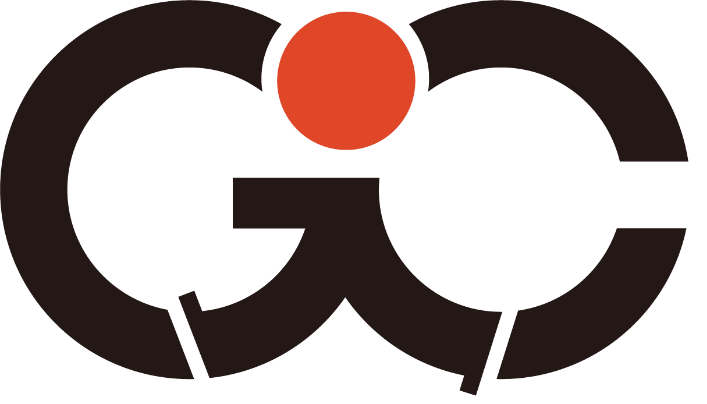 Global Innovation Challenge 2021生活支援ロボットアワードエントリーシート第2版Global Innovation Challenge 実行委員会アワード応募にあたっての留意事項Global Innovation Challenge 2021 生活支援ロボットアワードエントリーシート（以下、本エントリーシート）は、Global Innovation Challenge 2021 生活支援ロボットアワード（以下、本アワード）への応募にあたり提出いただき、主催者は本エントリーシートをもとに書類選考を行います。本エントリーシートの記入にあたっては、別途配布されているGlobal Innovation Challenge 2021 生活支援ロボットアワード募集要項(以下、本募集要項)をよくお読みいただき、必要事項にもれがないようすべての項目に記入し、末尾の誓約書とあわせて提出してください。記入のもれや不備があるエントリーシートは受け付けないことにご注意ください。本エントリーシートの提出をもって、本募集要項の内容に同意したものとみなされます。本エントリーシートにて開示いただいた応募者の個人情報及びロボットに関する技術情報は、本募集要項や誓約書に別途記載されている場合のほか、本アワードの審査のためにのみ使用し、他の目的には使用しません。本エントリーシートに関する不明点や記入内容についてのご相談等がある場合は、下記実行委員会窓口までメールにてお問い合わせください。エントリーシート提出、問い合わせ先：inquiry@global-innovation-challenge.com更新履歴1.チームこちらの「A.チームの情報」及び「B.チーム代表者の情報」に記入した情報は、主催者がチームにお知らせ等の連絡をするために使用します。また、「C.チーム紹介」に記入した情報は当アワードのウェブサイト等でチームの紹介等に使用しますので、外部に公開できる内容を記載してください。２．エントリー条件への適合Global Innovation Challenge 2021の募集要項に記されている下記エントリー条件について適合しているかを確認し、適合している場合にチェック（✓）してください。※¹ AIS(ASIA Impairment Scale)※²フランケル分類3．アワード課題達成への取り組み3.1エントリーする課題本アワードには、7つの課題があります。本募集要項「4.1．選考基準」及び「別紙2． 課題の設定」で課題の内容と選考基準をよく確認の上、エントリーする課題にチェック（✓）してください。3.2アワード課題達成への具体策アワード課題達成への取り組み、アイデアなどを具体的に記載してください。3.3課題を実施する動画及び写真パイロットが課題を実施する様子を収めた動画（ワンカット、編集する必要なし）及び写真を添付してください。また、動画を撮影した場所の間取り図を添付してください。3.4パイロットの障害程度「3.3課題を実施する動画及び写真」に登場するパイロットの障害程度がわかる資料を添付してください。ロボットのパイロットは、　「２．エントリー条件への適合」にて定義したパイロットの条件を満たす必要があります。Global Innovation Challenge 2021生活支援ロボットアワード
誓約書私は、「Global Innovation Challenge 2021 生活支援ロボットアワード」（以下、本アワードと略す）へのエントリーにあたり、Global Innovation Challenge実行委員会(以下、主催者と略す)の設けた募集要項、アワード内容及び、次のことを理解し承諾します。１）私は健康であり、以下の状態ではありません。 ・ロボット操作に影響がある腰又は首に痛みや問題がある・緊張やストレスで極度の精神的疾患を起こす可能性がある・妊娠をしている・怪我をしている・心臓疾患がある・飲酒している・体調不良・医師等から激しい運動などの制限を受けている２）主催者が必要と認めた場合、主催者の指定する医療機関への搬送、応急処置、治療に従います。 ３）パイロットを含むチームメンバーの健康管理は参加チームの責任で行います。４）主催者からの安全に関する指示に従います。５）アワードの申込から審査、授賞式の過程で事故や傷害のリスクがあることを理解しました。 ６）本アワードで使用するロボットが第三者の知的財産権等の権利を侵害するものではなく、適用されるすべての法令に従います。７）本アワードへは、自己の責任において参加し、いかなる事故が発生した場合にも、その賠償・保証などの責任を求めません。８）参加者同士のトラブル、参加者と主催者間のトラブル及びこれに起因するいかなる事象について主催者に責任を問いません。９）参加ロボット及び個人の貴重品等所持品の管理は自身の責任で行います。 １０）チーム及び私の肖像、氏名、自己紹介などの個人情報が、Global Innovation Challengeのパンフレット、結果、本アワードに関連する広報物、報道、並びに、情報メディアにおいて使用されることを了承します。１１）アワード参加に関わる費用負担については、催者の指示に従います。１２）主催者の開催目的を理解し、不測の事態に際しても円滑な開催に向けて協力します。１３）私、及び、私の所属する団体は、次の各号に現在該当しないこと、また将来にわたって該当しないことを誓約します。A  暴力団、テロリズム集団等の組織的犯罪集団、暴力団員、暴力団準構成員、暴力団関係企業の関係者等の組織的犯罪集団の関係者、総会屋、社会運動標ぼうゴロ、政治活動標ぼうゴロその他これらに準ずるもの(以下総称して「反社会的勢力｣という)であることB　　反社会的勢力と社会的に非難されるべき関係を有することC　　A又はBに該当しなくなったときから5年を経過していないことD　　自ら又は第三者を利用して、主催者に対し、次に掲げる行為又はこれに準ずる行為を行うこと a暴力的な要求行為b法的な責任を超えた不当な要求行為c脅迫的な言動をし、又は暴力を用いる行為d風説を流布し、偽計を用い又は威力を用いて、本アワード、もしくは、主催者の信用を毀損し、又は本アワードの業務を妨害する行為1４）　本誓約書に記載されていないことについては、Global Innovation Challengeの募集要項、エントリーシート、及び、主催者の指示に従い、解決することを承諾します。日付		＿＿＿＿＿年＿＿＿月＿＿＿日 代表者名	＿＿＿＿＿＿＿＿＿＿＿＿＿＿署名  　　	＿＿＿＿＿＿＿＿＿＿＿＿＿＿更新日バージョン2020/9/1第1版2020/12/8第2版主な変更点アワードにあたっての留意事項　・修正１．チーム・フォーマットの変更２．エントリー条件への適合・２ロボットに関する記述からパイロットに関する記述に変更３．アワード課題達成への取り組み・見出し、数字の表記修正3.4パイロットの障害程度・記載項目変更誓約書・内容変更A.チームの情報チーム名A.チームの情報国籍A.チームの情報メールアドレスA.チームの情報電話番号+A.チームの情報住所B.チーム代表者の情報氏名B.チーム代表者の情報国籍B.チーム代表者の情報メールアドレスB.チーム代表者の情報電話番号+B.チーム代表者の情報所属団体名B.チーム代表者の情報住所C.チーム紹介チームの概要・特徴C.チーム紹介エントリーを決めた理由C.チーム紹介課題達成に向けた意気込みC.チーム紹介その他のアピールポイントC.チーム紹介Webサイト、SNS等のURLエントリー条件チェック欄１チーム及びチームのメンバーが組織的な犯罪集団に属していない２ロボットは脊髄損傷等による四肢麻痺もしくは両下肢麻痺者（AIS※¹ (ASIA Impairment Scale)のA~B か、フランケル分類※²のA~Bに相当する者）が使用する3ロボットは「センサー、知能・制御系、駆動系の3つの要素技術を有する、知能化した機械システム」であり、他者の介護なしにパイロットの自立歩行をサポートする機器/用具である4一般的な住宅環境での使用が可能なロボットである5ロボットは使用者と接触した状態で使用されるものである6手動操作するロボットの場合、操作は使用者によるものである(安全上の理由による以外では外部からの操作を行わない)7使用するロボットは1台である8ロボットから顕著に大音量が生じるなど、実生活にて使用が困難なものではない9ロボットは第三者の知的財産権等の権利を侵害するものでもその他の適用法令に違反するものでもないレベルレベルA完全：S4～S5の知覚・運動ともに完全麻痺B不全：S4～S5を含む神経学的レベルより下位に知覚機能のみ残存C不全：神経学的レベルより下位に運動機能は残存しているが、主要筋群の半分以上が筋力３未満D不全：神経学的レベルより下位に運動機能は残存しており、主要筋群の少なくとも半分以上が筋力3以上E正常：運動知覚ともに正常分類分類分類AComplete（完全麻痺）損傷高位以下の運動知覚完全麻痺BSensory only（知覚のみ）運動完全麻痺、知覚のみある程度保存CMotor useless（運動不全）損傷高位以下の筋力は少しあるが、実用性がないDMotor useful（運動あり）損傷高位以下の筋力の実用性があり、補助具の要否に関わらず歩行可能ERecovery（回復）筋力弱化なく、知覚障害なく、括約筋障害なし、反射の異常はあっても良い課題1
トイレ2
身支度3
食事4
洗濯5
荷物6
掃除7
入浴チェック欄AIS分類:フランケル分類:脊椎損傷部位：　